През периода са регистрирани общо 509 случая на заразни заболявания, от които: 93 случаи на грип и остри респираторни заболявания (ОРЗ).Общата заболяемост от грип и ОРЗ за областта е 112,90  %ооо на 10000 души.Регистрирани остри респираторни заболявания (ОРЗ) по възрастови групи през периода: 400  регистрирани случая на заболели от COVID-19; 16 случая на въздушно-капкова инфекция - варицела;На територията на област Добрич през отчетния период няма регистрирани хранителни взривовеДИРЕКЦИЯ „НАДЗОР НА ЗАРАЗНИТЕ БОЛЕСТИ”Няма направени проверки на обекти в лечебни заведения за болнична и извънболнична медицинска помощ.Извършени са епидемиологични проучвания на регистрирани заразни болести - 416 бр.През консултативния кабинет по СПИН /КАБКИС/ няма преминали лица. ДИРЕКЦИЯ „МЕДИЦИНСКИ ДЕЙНОСТИ”Извършени са общо 7 проверки, от които 2 на лечебни заведения за болнична помощ 1 на лечебни заведения за извънболнична помощ, 4 проверки на аптеки. Няма установени нарушения. Изпълнителна Агенция Медицински надзор за издаване удостоверения на ОПЛ- 2 бр.Издадени заповеди за промяна на състава на ЛКК или промяна часовете за заседания- 2.Приети  и обработени- 6 жалби.За периода в РКМЕ са приети и обработени 41 медицински досиета, извършени са 109 справки, изготвени са 156 преписки и 72 бр. МЕД за протокола за ТП на НОИ, проверени са 65 експертни решения (ЕР).ДИРЕКЦИЯ „ОБЩЕСТВЕНО ЗДРАВЕ”Предварителен здравен контрол: 1 експертен съвет- при РЗИ. Разгледани са 2 проектни документации, издадени са 2 становища по процедурите на ЗООС.Издадено е 1 становище  за  държавна приемателна комисия (ДПК) на строеж.Извършени са 13 проверки в обекти с обществено предназначение (ООП) в процедура по регистрация, вкл. и по изпълнение на предписания. Регистрирани са 8 обекта с обществено предназначение (ООП). През периода са извършени  36 основни проверки по текущия здравен контрол.Реализираните насочени проверки са общо 43: 2- по сигнали; 1 - по изпълнение на издадена заповед; 4 по осъществяване контрола върху ДДД-мероприятията; 36 – в обекти с обществено предназначение  и др. обществено достъпни места относно спазване на противоепидемичните мерки.Лабораторен контрол:Питейни води: физико-химичен и микробиологичен контрол – 9 бр. проби – съответстват на нормативните изисквания.Минерални води: не са пробонабирани.Води за къпане: не са пробонабирани.Козметични продукти: физико-химичен и микробиологичен контрол – 2 бр. проби – съответстват на нормативните изисквания.Биоциди и дезинфекционни разтвори: не са пробонабирани.Физични фактори на средата: не са измервани.По отношение на констатираните отклонения от здравните норми са предприети следните административно-наказателни мерки:издадени са 2 предписания за провеждане на задължителни хигиенни и противоепидемични мерки;съставени са 5 акта за установени административни  нарушения, на физически лица.Дейности по профилактика на болестите и промоция на здравето (ПБПЗ):-не са провежданиСЕДМИЧЕН ОТЧЕТ ПО СПАЗВАНЕ ЗАБРАНАТА ЗА ТЮТЮНОПУШЕНЕЗа периода 04.12- 10.12.2020 г. по чл. 56 от Закона за не са извършвани проверки и не са констатирани нарушения на въведените забрани и ограничения за тютюнопушене в закритите и някои открити обществени места. Няма издадени предписания и актове.Д-Р СВЕТЛА АНГЕЛОВАДиректор на Регионална здравна инспекция-Добрич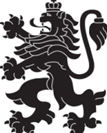 РЕПУБЛИКА БЪЛГАРИЯМинистерство на здравеопазванетоРегионална здравна инспекция-ДобричСЕДМИЧЕН ОПЕРАТИВЕН БЮЛЕТИН НА РЗИ-ДОБРИЧза периода- 04.12- 10.12.2020 г. (50-та седмица)0-4 г.5-14 г.15-29 г.30-64 г+65 г.общоЗаболяемост %оо1415256693112,90  %ооо